Nasze dziewczyny najlepsze w województwie 
w biegach przełajowych!!!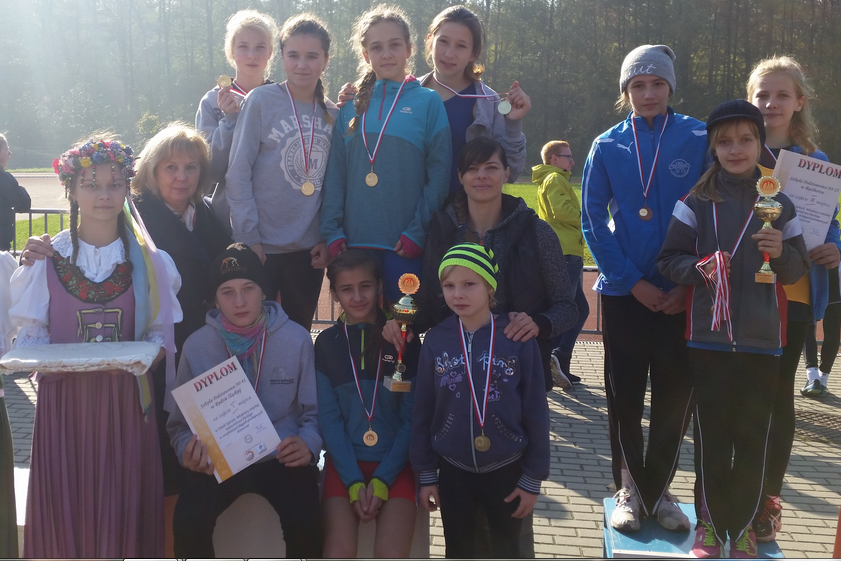 
Sztafeta reprezentująca Szkołę Podstawową Nr 41 w Rudzie Śląskiej nie dała szans swoim rywalkom zwyciężając zdecydowanie w finale wojewódzkim Sztafetowych Biegów Przełajowych,
 który rozegrany został na trasach przełajowych przy SPS 15 w Rudzie Śląskiej
W historii szkoły jest to wynik bez precedensu. Wartości wyniku podnosi fakt, iż w województwie śląskim jest grubo ponad 1 200 podstawówek.
Skład zwycięskiej sztafety:
Roksana Gwózdek 
Emila Pisula 
Paulina Sęk 
Natalia Piosek 
Patrycja Słomska 
Wiktoria Gregorczyk 
Julia Danisz  (rezerwowa w finale, 
biegała w zawodach miejskich i rejonowych)

Gratulujemy!!!!
Wyniki końcowe:
SP 41 Ruda Śląska, SP 15 Tarnowskie Góry, SPS 15 Racibórz, SP 1 Jaworze, SP 19 Świetochłowice, SP 3 Mikołów, SP 36 Częstochowa, SP 2 Radlin, SP Żarki, SP 14 Gliwice, SP 1 Jaworzno, SP 3 Żory, SP 12 Dąbrowa Górnicza, SP 32 Bytom, ZSPS Mysłowice, SP 1 Pszczyna
Nagrodą dla zwycięskiej sztafety jest udział w Mistrzostwach Polski , które odbędą się na wiosnę w Łodzi.